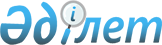 Қазақстан Республикасы Үкіметінің кейбір шешімдеріне өзгеріс пен толықтыру енгізу туралы
					
			Күшін жойған
			
			
		
					Қазақстан Республикасы Үкіметінің Қаулысы 1999 жылғы 7 қыркүйек N  1315. Күші жойылды - ҚР Үкіметінің 2006.07.07. N 646 қаулысымен.



      Қазақстан Республикасының Үкiметi қаулы етеді: 




      1. Қазақстан Республикасы Үкiметiнiң кейбiр шешiмдерiне мынадай өзгерiс пен толықтыру енгiзiлсiн: 



      1) <*>



      


Ескерту. 1-тармағының 1) тармақшасының күші жойылды - ҚР Үкіметінің 2005.07.27. N 781 


 қаулысымен 


.





      2) "Қазақстан Республикасының Мемлекеттiк санитарлық-эпидемиологиялық қызметi туралы ереженi бекiту туралы" Қазақстан Республикасы Министрлер Кабинетiнiң 1995 жылғы 25 сәуiрдегi N 547 
 қаулысына 
 (Қазақстан Республикасының ПYАЖ-ы, 1995 ж., N 14, 166-құжат): 



      көрсетiлген қаулымен бекiтiлген Қазақстан Республикасының Мемлекеттiк санитарлық-эпидемиологиялық қызметi туралы ережеде:



      "Мемлекеттiк санитарлық-эпидемиологиялық қызметтi қаржыландыру" деген Ү бөлiм мынадай мазмұндағы абзацпен толықтырылсын:



      "Санитарлық-эпидемиологиялық мекемелер ұсынатын тауарларды сату мен қызмет көрсетулерден түсетiн түсiмдердi олар Қазақстан Республикасының Қаржы министрлiгi айқындайтын тәртiппен пайдаланады".




      2. Осы қаулы қол қойылған күнінен бастап күшiне енедi.

     

 Қазақстан Республикасының




      Премьер-Министрі


					© 2012. Қазақстан Республикасы Әділет министрлігінің «Қазақстан Республикасының Заңнама және құқықтық ақпарат институты» ШЖҚ РМК
				